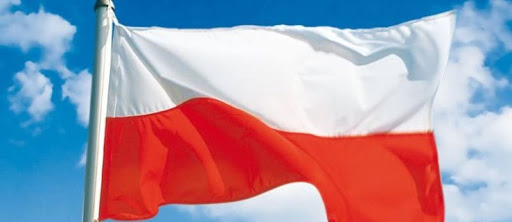 Dzień dobry, witam się z Wami w czwartkowy poranek, dzisiejszym tematem zajęć będzie „Moja Ojczyzna”, z okazji tego, iż 2 maja obchodzimy  narodowe święto „Dzień Flagi Rzeczypospolitej Polskiej”, zachęcam Was Rodzice do przeczytania dzieciom opowiadania pt. ”Biało - czerwone” E. Stadmüller. Prezentując ilustracje z kraty pracy. Po przeczytaniu opowiadania  porozmawiajcie z dziećmi na temat jego treści,  dla ułatwienia  prezentuje poniżej tekstu pytania.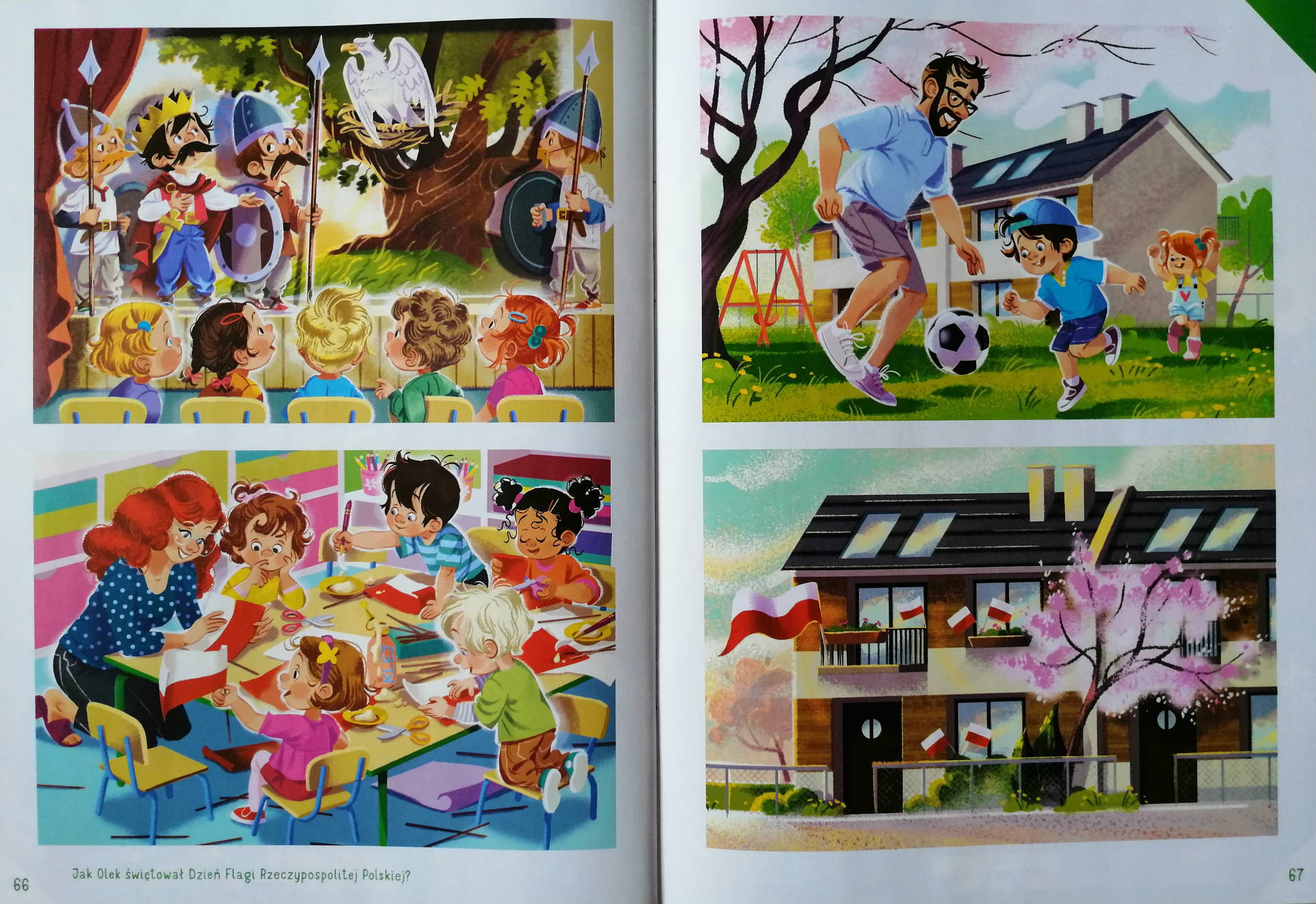 Opowiadanie Pt. ”Biało-czerwone”Z okazji Dnia Flagi Rzeczypospolitej Polskiej grupa średniaków przygotowała inscenizację legendy ,,O Lechu Czechu i Rusie”. Kuba grał Czecha, Bartek Rusa, a Olek – Lecha. Prawdę mówiąc, była to jego pierwsza tak poważna rola, więc bardzo się przejmował i wciąż powtarzał:  Chodźmy ku północy, serce mi mówi, że tam znajdziemy nasz nowy dom. Jego wierny lud – czyli Oskar z Karolem i Kubą oraz Basia, Malwinka,  Wiktoria i Ania – ufnie podążał za nim. Nagle wszyscy zatrzymali się, bo oto ich oczom ukazał się wspaniały widok. Wyświetlał się on na ścianie, a przedstawiał leśną polanę o zachodzie słońca. Na środku tej polany rósł potężny dąb, a w jego konarach widać było gniazdo orła. Piękny  biały  ptak  siedział  w  nim  z  rozłożonymi  skrzydłami,  zupełnie  jakby  chciał  ochronić  swe  pisklęta  przed niebezpieczeństwem. – Oto nasz znak! – wołał Olek. – I nasze barwy!W tym momencie na ścianie pojawił się kolejny obraz przedstawiający polską biało-czerwoną flagę i godło narodowe – białego orła w złotej koronie na czerwonym tle.Przedstawienie obejrzały wszystkie dzieci z przedszkola. Ada też. Po obiedzie grupa Olka robiła chorągiewki. Zadanie polegało na przyklejeniu biało-czerwonej karteczki do  cienkiego  patyczka.  Z  początku  szło  to  opornie,  ale  już  przy  trzeciej  chorągiewce  wszyscy  nabierali  wprawy.– Kto chce, może sobie zabrać do domu kilka chorągiewek i patyczki zachęcała pani. – Będzie można 2  maja  udekorować  nimi  okno  albo  balkon...  Niech  wszyscy  widzą,  że  cieszymy  się  z  tego,  że  jesteśmy  Polakami.Olkowi nie trzeba było dwa razy tego powtarzać. Nie namyślając się zbyt długo, wpakował cały plik chorągiewek i garść patyczków do swojej tekturowej teczki        i zabrał do domu.Do wieczora bawił się świetnie z Adą, grał z tatą w piłkę, pomagał mamie robić kisiel. Dopiero następnego dnia przypomniał sobie o chorągiewkach.– Jutro święto flagi! – zawołał przerażony. – A ja zapomniałem o moich chorągiewkach. Pani powiedziała, że trzeba udekorować nimi dom. Sam przecież wybrałem te kolory...Ada poważnie kiwnęła główką.– Był księciem Lechem – poświadczyła zgodnie z prawdą. – I co teraz? – zapytał tato.– Będę je sklejał – oświadczył mężnie książę Lech.Niestety, szybko okazało się, że kleją mu się palce. Mama z tatą popatrzyli na niego i... zabrali się do roboty. Tym razem chorągiewki powstawały                                    w ekspresowym tempie. Zanim zapadł zmrok, okna i balkon były udekorowane, a szczęśliwy książę Lech chrapał w najlepsze. Może śnił mu się kołujący wysoko na niebie orzeł z biało-czerwoną chorągiewką w dziobie? Kto to wie? Jak Olek świętował Dzień Flagi Rzeczypospolitej Polskiej?Jakie kolory ma flaga Polski?Jaki ptak jest symbolem narodowym Polski?Co sklejał Olek w domu z rodzicami?Co udekorowali rodzice chorągiewkami?Po co ludzie dekorują flagami swoje domy?Jak się nazywa kraj, w którym mieszkamy?Zachęcam by Rodzic zademonstrował flagę Polski i opowiedział o symbolice barw narodowych. Biały kolor symbolizuje czystość, godło orła białego, a czerwień jest symbolem ognia, krwi  i odwagi, oraz o  tradycji wywieszania flagi z okazji świąt państwowych a szczególnie w dniu 2 maja, który jest Dniem Flagi Rzeczypospolitej Polski.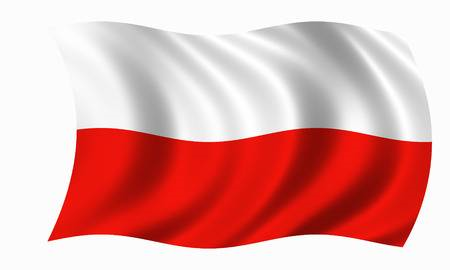 2. Zachęcam do gimnastyki z  DJ Miki. Chwileczka przerwy by nabrać sił do dalszych zadań, które przygotowałam dla Washttps://www.youtube.com/watch?v=EuCip5y14643. Zapraszam w krótką podróż po Polsce z piosenką oraz prezentacją ”To jest mój kraj, to jest moja Polska”.    https://www.youtube.com/watch?v=jnV_yEm8G1U4.  Zapraszam na kolejne, ćwiczenie - spostrzegawczość. Odszukaj flagi Polski spośród flag naszych sąsiadów.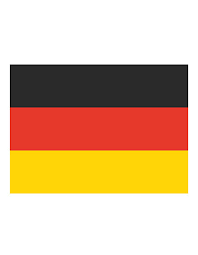 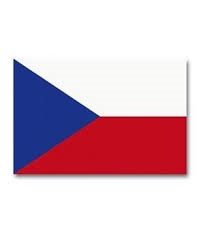 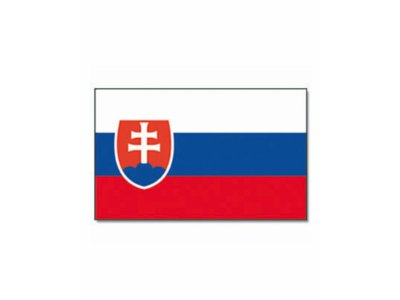 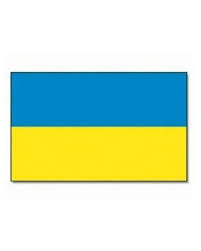 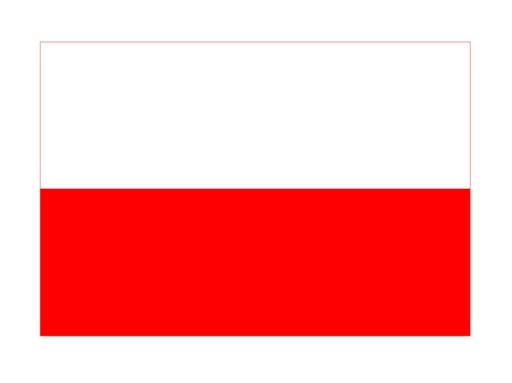 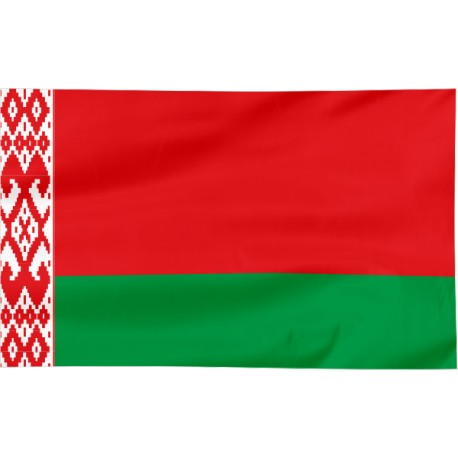 5. W kolejnym zadaniu zachęcam do tego by razem z dzieckiem  poćwiczyć rączkę, dziecko  rysuje po śladzie flagę Polski i koloruje według wzoru. Dodatkowo może pokolorować plamy i nazwać wybrane przez siebie kolory. 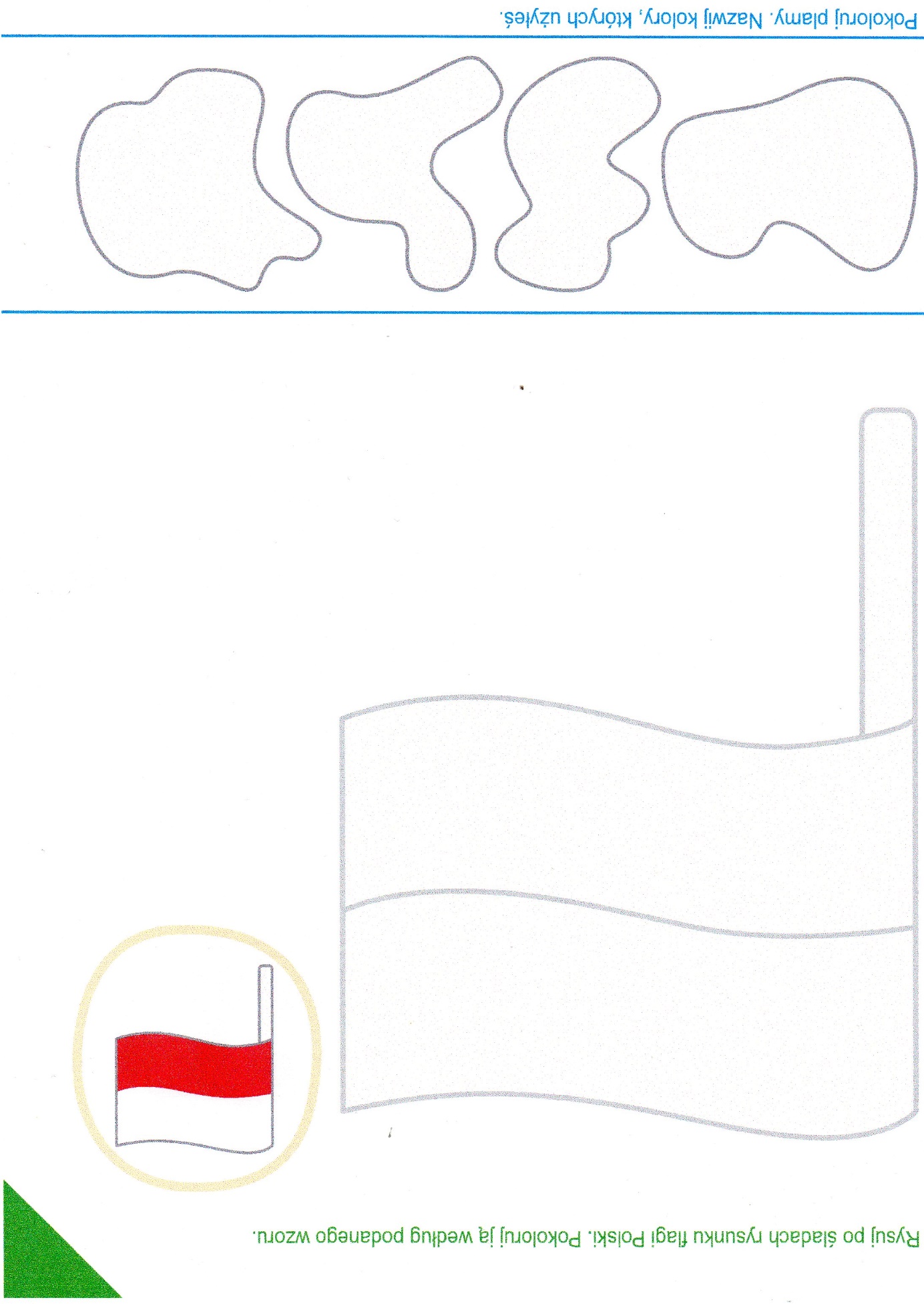 7.  W wolnej chwili wykonajcie wspólnie z dzieckiem flagę, symbol naszego kraju, zachowajcie ją by 2 maja mieć ją w swoim domu. Proszę przygotujcie dwa paski kolorowego papieru (biały i czerwony), klej i drewniany patyczek. Pozdrawiam i życzę zdrówka.Pani Sylwia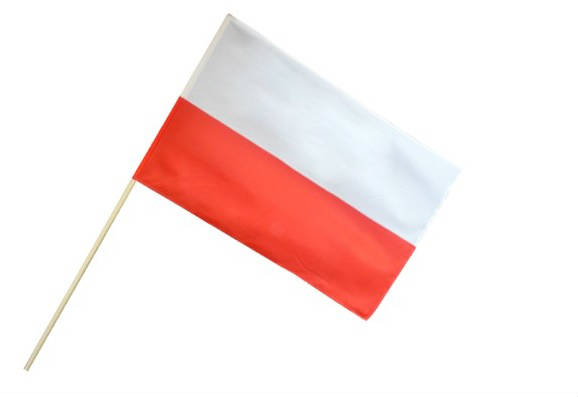 